ПИСЬМО  ПОДДЕРЖКИпроекта “Маршрут индивидуального роста” МБОУ «Локшинская СОШ»Значимость проекта “Маршрут индивидуального роста” для сферы образования Красноярского края не вызывает сомнения. Социально-экономические преобразования в российском обществе обусловили необходимость формирования интеллектуального и духовного потенциала нации. В связи с этим особенно актуальной становится задача создания научной элиты, конкурентно способной на рынке труда. Одно из актуальных направлений работы – организация исследовательской деятельности обучающихся.  Цель, которую ставят перед собой педагоги муниципального общеобразовательного учреждения “Локшинская средняя общеобразовательная школа”, состоит в разработке и реализации системы планомерных и целенаправленных действий, обеспечивающих оптимальное развитие и поддержку исследовательской деятельности одаренного ребенка.  Суть Проекта: через совместную разработку и реализацию Маршрута индивидуального роста добиться максимальной инициативности и самостоятельности ребенка  в исследовательской деятельности.   Педагогическим коллективом школы совместно с сетевыми партнерами созданы условия для реализации творческих способностей детей в процессе научно-исследовательской и поисковой деятельности. С этой целью совершенствуется структура научного общества учащихся, ежегодно проводятся Дни Науки, охватывающие учащихся всех уровней обучения. Для организации исследовательской деятельности эффективно используются ресурсы Центра ественно научной и технологической направленностей «Точка роста». За два года существования Центра были  проведены   мероприятия, мотивирующие на исследовательскую деятельность,  организованы курсы, программа которых включает проведение исследований и экспериментов.  Исследовательские работы школьников представлены на мероприятиях различного уровня.   	Данный проект создает благоприятные условия для выявления,   развития и педагогического сопровождения детей, склонных к исследовательской деятельности, а также роста профессионализма, мотивационной и психологической готовности педагогов школы к ведению исследовательской деятельности и руководству ею. Кадровый и ученический потенциал школы готов к реализации проекта.Считаю необходимым поддержать данный проект в силу его актуальности и перспективности.Канд.экон.наук, доцент,Зав. Кафедрой Менеджмент в АПКФГБОУ ВО КрасноярскогоГАУ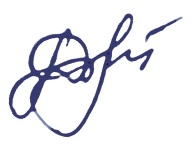 Н.А. Далисова